All I Can SayChoreograaf	:	Simon Ward & Rachael McEnaney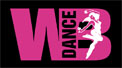 Soort Dans	:	2 wall line danceNiveau		:	IntermediateTellen 		:	64Info		:	130 Bpm  -  Intro 64 tellenMuziek		:	"Beautiful" by Frankie J. ft. Pitbull (Album: Faith, Hope Y Amor)R Kick, R Back, Look Back, R Fwd Rock, Full Turn R1-4	RV kick voor, RV stap achter, draai lichaam rechts en kijk over R schouder, LV gewicht terug5-8	RV rock voor, LV gewicht terug, RV ½ rechtsom en stap voor, LV ½ rechtsom en stap achter½ Turn R Shuffle, L Fwd Rock, L Back, Hold, R Coaster Step1&2	RV ½ rechtsom en stap voor, LV sluit aan, RV stap voor3-4	LV rock voor, LV gewicht terug5-7&8	LV grote stap achter, RV sleep RV bij, RV stap achter, LV sluit, RV stap voorL Fwd, R Point, R Fwd, L Point, L Fwd, ¼ Turn L Pointing R to R Side, R Cross, L Side1-4	RV stap voor, RV tik opzij, RV stap voor, LV tik opzij5-8	LV stap voor, RV ¼ linksom en tik opzij, RV kruis over, LV stap opzijR Behind, L Sweep, L Back, R Sweep (or Low Kick Point), R Back, Dip, L Fwd, R Hitch1-4	RV kruis achter, LV sweep achter, LV stap achter, RV sweep achter5-6	RV stap achter, R+L ¼ rechtsom en buig knieën7-8	LV ¼ linksom en stap op de plaats, RV hitch [3]R Cross, L Side, R Sailor Step, L Cross, R Hitch, R Cross, L Hitch1-3&4	RV kruis over, LV stap opzij, RV kruis achter, LV stap naast, RV stap opzij5-8	LV kruis over, RV hitch schuin links, RV kruis over, LV hitch schuin rechtsL Cross, 2x ¼ Turn L, R Cross, L Side, Hold With Drag, ¼ Sailor Step R1-4	LV kruis over, RV ¼ linksom en stap achter, LV ¼ linksom en stap opzij, RV kruis over5-6	LV grote stap opzij, RV sleep bij 7&8	RV ¼ rechtsom en kruis achter, LV stap naast, RV stap voorL Fwd, ½ Turn L Stepping Back R, ½ Turn L Shuffle Fwd, R Rocking Chair1-2	LV stap voor, RV ½ linksom en stap achter3&4	LV ½ linksom en stap voor, RV sluit aan, LV stap voor5-8	RV rock voor, LV gewicht terug, RV rock achter, LV gewicht terugStep R, ½ Chase Turn L, Hold, Full Turn R, L Shuffle1-4	RV stap voor, R+L ½ draai linksom, RV stap voor, rust5-6	LV ½ rechtsom en stap achter, RV ½ rechtsom en stap voor7&8	LV stap voor, RV sluit aan, LV stap voorBegin opnieuw